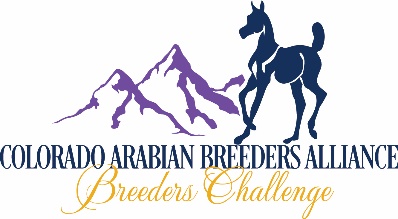 SPONSORSHIP OPPORTUNITIES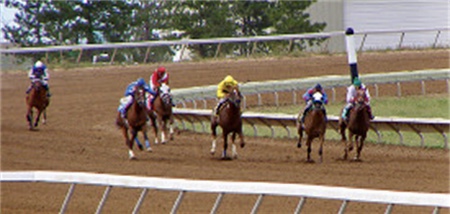 COLORADO ARABIAN BREEDERS ALLIANCE SPONSORSPONSOR NAME: _____________________________________ BUSINESS NAME: _________________________________________ ADDRESS: ___________________________________________ CITY: ________________________STATE: _______ ZIP: __________PHONE: __________________________ EMAIL: _______________________________ WEB SITE: ____________________________X____________________________________________________________________________DATE: ________/________/________(SPONSOR SIGNATURE)                                                                                                                  CHECKS PAYABLE TO: COLORADO ARABIAN BREEDERS ALLIANCE (CABA) ---------------------------- MAIL TO: CABA REGISTRARCREDIT CARDS ACCEPTED: CIRCLE YOURS: (AMERICAN EXPRESS---DISCOVER---MASTERCARD---VISA)       C/O JIM GROMELSKI  (IF SUBMITTING WITH CREDIT CARD PAYMENT, MAY BE EMAILED TO:  CABA4info@gmail.com)                                35251 COUNTY RD 17                                                                                                                                                                                              ELIZABETH, CO 80107NAME AS IT APPEARS ON CARD _________________________________________________________________________________    C/C# ___________________________________________________________________ BILLING STREET# _____________________                                                                                                                       (Street Number Only) EXP DATE ____________/_____________ SECURITY CODE ___________________ BILLING ZIP ______________________________X___________________________________________________________________ DATE: ___________/___________/__________(CARD HOLDER SIGNATURE)                                                                                                                                      Form 7c_Update 2019-06-04_jcg             